5.3.1.1 Albion5.3.1.1.1 Location and extent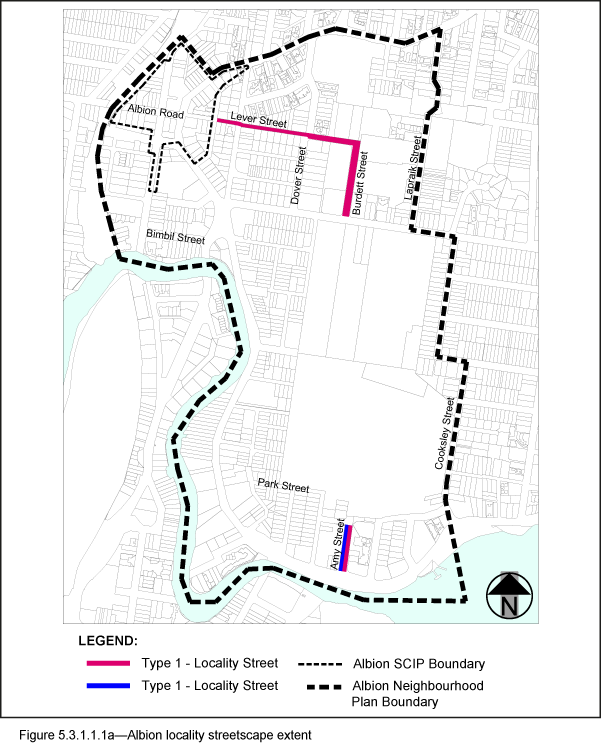 The Locality Streets in the Albion neighbourhood plan area are indicated on the Streetscape hierarchy overlay map and in Figure 5.3.1.1.1a.All streetscape works occurring within the Locality Streets indicated in Figure 5.3.1.1.1a, must comply with the character specified in this document.Streetscapes outside these areas may be developed in keeping with this character, at the discretion of the developer and subject to Council approval.5.3.1.1.2 Standard footway elements and materials These locality guidelines are to be read in conjunction with Chapter 3 – Road corridor design of the Infrastructure design planning scheme policy.Footway upgrades are to include new surfacing, new or reinstated kerb and channel, driveways, pedestrian kerb crossings, tactile markers, roof water drainage line connections, service pit lids, street trees, garden beds, furniture and pedestrian lighting applicable to the streetscape type.The scope, layout and detail of the footway upgrades are to be agreed on a site by site basis through the development assessment process.5.3.1.1.3 Streetscape hierarchy5.3.1.1.3.1 Streetscape types overviewThe locality streets within the Albion neighbourhood plan area are exceptions to the standard streetscape hierarchy.The streetscape type and specifications for locality streets in this area are outlined in Table 5.3.1.1.3.1A and shown in Figure 5.3.1.1.1a.If the total footway width is narrower than 3.75m, the turf strip or garden beds with street trees and pedestrian paths shall comply with the dimensions outlined in Table 5.3.1.1.3.1B and Table 5.3.1.1.3.1C.Table 5.3.1.1.3.1A – Streetscape type and specificationsTable 5.3.1.1.3.1B —Streetscape width exceptions (Type 1)Table 5.3.1.1.3.1C —Streetscape width exceptions (Type 2)Note—Dimensions are indicative only. Footway layout will be assessed on a site by site basis at the discretion of Council’s Development Assessment Officer.5.3.1.1.3.2 Albion Suburban Centre Improvement ProjectAny works required to footways within the Albion Suburban Centre Improvement Project (SCIP) area, as shown on Figure 5.3.1.1.1a, is to be in accordance with section 5.2.1.2 Albion of the Infrastructure design planning scheme policy.5.3.1.1.4 FurnitureRefer to section 3.7.6 Design standards for street furniture of the Infrastructure design planning scheme policy for standard furniture elements and specifications.All furniture is to be located outside of the unobstructed pavement area.Furniture elements and layout requirements are to be agreed on a site by site basis through the development assessment process.5.3.1.1.5 Planting5.3.1.1.5.1 Garden bedsGarden beds are permitted as identified in Table 5.3.1.1.3.1A.Shrub and groundcover species are to be selected from Table 5.3.1.1.5A.Garden beds are located adjacent to the kerb and include:1.5m minimum spacing between garden beds;maximum length of 10m;layout and length to accommodate car parking and other kerbside allocation.5.3.1.1.5.2 Street treesStreet trees are permitted as identified in Table 5.3.1.1.3.1A. Street trees are to be a mix of tree species laid out in an informal manner with clusters of trees;Medium and small crown trees to be planted at minimum 6m centres Large crown feature trees to be planted at minimum 10m centres.Street trees planted in a single row at the rear of kerb. Trees are to be planted as singles and in pairs or clusters.Table 5.3.1.1.5B sets out the approved street tree species for use on the various streets within the Albion area.Each street has a minimum of two approved street tree species to encourage variety and diversity within the precinct.Where two or more street trees are required on the same development frontage, a mixture of the appropriate species as listed in Table 5.3.1.1.5B is required.Table 5.3.1.1.5A—Shrubs and groundcover speciesTable 5.3.1.1.5B—Street treesSpecificationsType 1Type 2Verge widthExisting width (as per Table 5.3.1.1.3.1B)Existing width (as per Table 5.3.1.1.3.1C)Pavement widthAs per Table 5.3.1.1.3.1B.Full widthUnobstructed Pavement WidthAs per Table 5.3.1.1.3.1B.As per Table 5.3.1.1.3.1CPaving materialsBroom Finished: Standard Portland Grey concrete.Exposed Aggregate Concrete:  Standard Portland Grey  'Victoria Falls' (90% ‘Blue Heeler’ 10% ‘Winter Brown’) by Hanson (code 10043620), Boral or approved equivalentTactile paving(consistent with BSD-5218) Concrete tactile paver by Chelmstone, Urbanstone or approved equivalent.Colour: CCS ‘Voodoo’Concrete tactile paver by Chelmstone, Urbanstone or approved equivalent.Colour: CCS ‘Voodoo’DrivewaysBroom finished Portland Grey concrete.Exposed aggregate to match footwayStreet Trees  (refer to section 5.3.1.1.5.2)Refer to Table 5.3.1.1.3.1BStreet trees: (a) All trees minimum of 750mm from nominal face of kerb. (b) Distance between trees and edges of pavement varies depending on turf width in accordance with Table 5.3.1.1.3.1B. Trees planted in: Mulched tree planting area in turf. Tree planting beds – minimum widths:  (a) 1.2m where turf width permits; (b) Equal to turf width where less than 1.2m.Refer to Table 5.3.1.1.3.1CStreet trees: (a) All trees minimum of 750mm from nominal face of kerb and 600mm from edges of garden beds on all other sides. Trees planted in: Garden beds or tree grates. Garden bed minimum widths are as per Table 5.3.1.1.3.1CGarden Beds  (refer to section 5.3.1.1.5.1)No garden bedsGarden beds are required where identified in Table 5.3.1.1.3.1C. Garden bed minimum widths: Refer to Table 5.3.1.1.3.1C.Turf stripsAs per Table 5.3.1.1.3.1B.No turf stripsFurniture (refer to section 5.3.1.1.4)No furniture.As per Table 5.3.1.1.3.1CVerge widths (from nominal face of kerb)Unobstructed pavement widthTurf strip adjacent kerb – minimum widthTurf strip at rear of vergeStreet treesDistance between tree and edge of pavementLess than 2.1mFull widthNo turfNoneNoN/A2.1m – 2.49m1.2m750mm – 1.14mNoneNoN/A2.50m - 3.14m1.2m1.15m – 1.79mNoneYes550mm – 1.19m3.15m - 3.74m1.8m1.2m – 1.69mNoneYes600mm – 1.09m3.75m1.8m1.3m0.5mYes600mmVerge widths (from nominal face of kerb)Garden bed minimum widthStreet treesUnobstructed pavement widthFurnitureLess than 2.1mNo garden bedsNoFull widthNo2.1m – 2.49m750mm – 1.15mNo1.2mNo2.50m – 3.14m1.15mYes1.2m – 1.8mYes3.15m – 3.74m1.2mYes1.8m – 2.4mYes3.75m1.2mYes2.4mYesShrub and groundcover speciesCommon nameLiriope ‘Evergreen Giant’LiriopeLiriope ‘Stripey White’Variegated LiriopeTrachelospermum jasminoides ‘Tricolour’Variegated Star JasmineStreetTree speciesLever StreetBuckinghamia celsissimaCupaniopsis anacardioidesHarpullia pendulaLophostemon confertusBurdett StreetCupaniopsis anacardioidesTabebuia argenteaWaterhousia floribundaPeltophorum pterocarpumAmy StreetCupaniopsis anacardioidesTabebuia roseaFlindersia schottianaHarpullia pendula